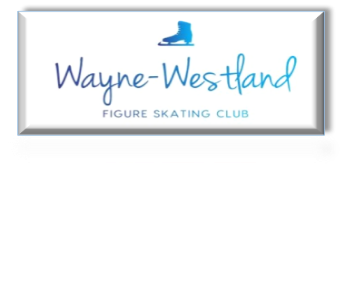 Wayne Westland Figure Skating Club MinutesSeptember 26, 2023Call to Order:	Shaun Taft 7:01PMPresent: Pam Larson, Renee Brown, Rachael Alholinna-Kovacs, Tess Kuehne, Courtney OzogAbsent with notice: Bill GoenMinutes: Rachael moved to approve minutes and second by Renee. Motion passed.Treasurer’s Report: PresentedMMIA Report: Learn to Skate will begin October 6th and 7th. Medals for the competition have been received. Training for the teen helpers has begun.Committee ReportsDelegate’s Report: No reportMembership: Need to address cost for adult memberships (single skater with no family). Motion by Renee, second by Sharon, to change adult memberships to $90 and let each overcharged member decide what to do with their reimbursement. Motion passed.Competition: Basic Skills competition will not work for upcoming season. We will not pursue for the 2024 season.All American competition registrations are coming in. We need to finalize volunteer opportunities in early October.Ice Show: No reportMedia: No updatesSkater’s Advisory: Trunk or Treat at the City of Westland on October 25, 5:30-7:30PM with a plan to pass out LTS information/promo items.Fundraising: Mum’s sales are finished. Top three sellers were Shaun (1st), Ashlyn (2nd), and Gabby (3rd). Better Made expected to be delivered on October 24th, time TBD. Need to fill a bag for the sneaker fundraiser.Testing: Test earnings with 8 virtual tests since October 31, 2022 (minus judge gift cards and USFS registration fees) is $3094. Discussion on budgeting money for other events aside from ice show (holiday party, EOY banquet). Discussion on date for end of year banquet.Nomination: No reportOld Business: Old marquee is done. Still have some 2x4’s to chop. Discussed Wi-Fi for competition.New Business: Schoolcraft hockey will use upstairs for equipment storage. Need to determine location for our items.Update reported on the upcoming Halloween exhibition.Adjournment: 7:42PM Motion by Renee, second by CourtneyNext meeting: October 24, 2023, 7PM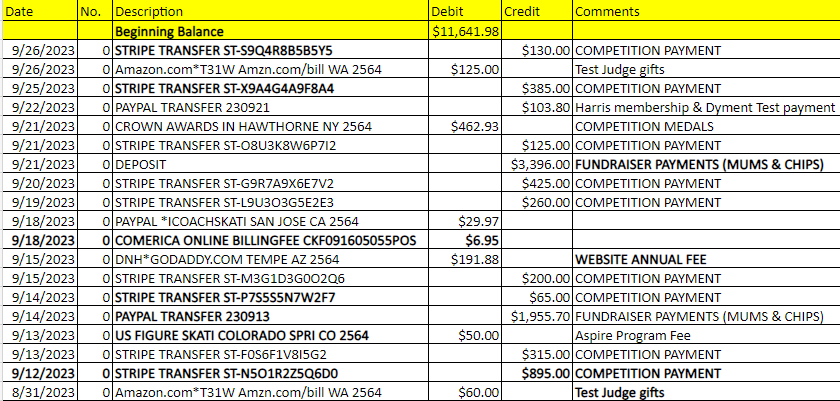 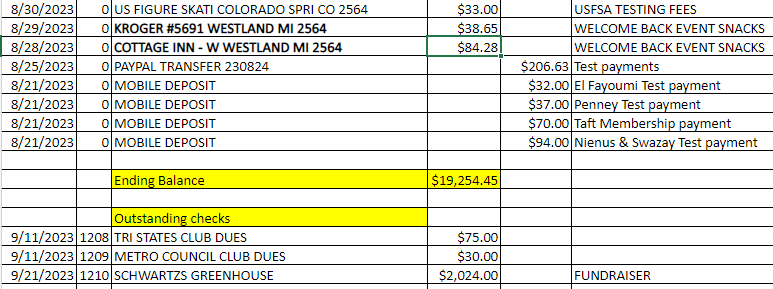 